Penerapan Algoritma Apriori Terhadap Analisis Data Persediaan Dan Transaksi Penjualan Obat Pada Apotik Buana PalembangDenny Triantoro1, Merry Agustina2, Kurniawan3.1, 2, 3) Program Studi Teknik Informatika Ilmu Komputer Universitas Bina Darma. Jl Jend A.Yani No.12 Plaju, Palembang 30264Email: triantoro_d@yahoo.com1) merry_agst@binadarma.ac.id2), kurniawan@binadarma.ac.id3)Abstrak. Seringnya pemesanan obat yang diinginkan konsumen tidak ada atau habis karena apotik tidak mengamati transaksi yang ada. Hal ini tentu sangat mengecewakan konsumen yang hendak membeli obat, karena persediaan obatnya tidak terkontrol dengan baik. Agar tidak mengalami keterlambatan dalam pengadaan obat dan untuk mengantisipasi persediaan obat yang berlebihan maka Apotik Buana perlu menentukan strategi untuk mempermudah dalam persediaan obat. Algoritma apriori adalah jenis aturan asosiasi pada data mining. Dengan menggunakan metodologi dasar analisis asosiasi makan di tentukanlah minimum support sebesar 10% dan minimum confidence sebesar 20%, dan berdasarkan hasil pengujian menggunakan tools Weka, maka hasil dari penelitian ini adalah ditemukanya pola kombinasi yang bejumlah 2 rules yang diketahui bahwa terdapat 3 jenis obat yang paling laris pada transaksi penjualan berdasarka 100 data transaksi dari 35 jenis obat pada Apotik Buana Palembang yaitu Asam Mefenamat 250mg, Amoxicillin 500mg, dan Cataflam 50mg. Maka jumlah persediaan Asam Mefenamat 250mg, Amoxicillin 500mg, dan Cataflam 50mg harus sama atau seimbang.PendahuluanPenerapan Algoritma Apriori yang ada saat ini telah di terapkan ke berbagai bidang salah satunya bisnis atau perdagangan. Implementasi data mining digunakan untuk sistem penjualan tujuannya untuk membantu dalam peningkatkan penjualan dan memaksimalkan persediaan produk. Hal yang sama perlu di terapkan dalam dunia industri, khususnya di apotik yang menuntut para pengembang untuk menemukan suatu strategi yang dapat meningkatkan penjualan obat dengan memaksimalkan pelayanan pada konsumen[1]. Permasalahan yang sering timbul antara lain, sering sekali pemesanan obat yang diinginkan konsumen tidak ada atau habis karena mereka tidak mengamati transaksi yang ada. Hal ini tentu sangat mengecewakan konsumen yang hendak membeli obat, karena persediaan obatnya tidak terkontrol baik. 	Agar transaksi penjualan obat dapat berjalan dengan baik, maka pola persediaan obat harus diketahui, untuk dapat mengetahui pola pembelian konsumen, dari pola pembelian konsumen inilah kita dapat mengetahui obat apa saja yang sering dibeli dan mengetahui keterkaitan pembelian suatu obat dengan obat yang lain. Dari hasil tersebut kita dapat mengatur persediaan obat dengan menambah dan menyeimbangkan persediaan obat yang sering dibeli secara bersamaan, dan juga mengurangi persediaan obat yang paling jarang dibeli. Oleh karena itu penulis mencoba untuk menyelesaikan permasalahan yang ada di Apotik Buana dengan salah satu teknik yang digunakan dalam pengolahan data tersebut dengan menggunakan Algoritma Apriori.Algoritma apriori termasuk jenis aturan asosiasi pada data mining yang merupakan algoritma yang digunakan untuk menghasilkan association rule. Association Rule adalah teknik data mining untuk menemukan aturan assosiatif antara kombinasi item[2]. Penting tidaknya suatu asosiasi dapat diketahui dengan dua tolak ukur, yaitu : support dan confidence. Support (nilai penunjang) adalah persentase kombinasi item tersebut dalam database, sedangkan confidence (nilai kepastian) adalah kuatnya hubungan antar item dalam aturan asosiasi [3].	Dalam penelitian ini akan dibuat suatu analisis persediaan dan transaksi penjualan obat dengan  algoritma apriori yang dapat membantu dalam melihat pola pembelian obat yang paling sering dibeli. Dan pada tahap pengujian akan digunakan software Weka 3.6.13 agar data yang di dapat dari penelitian ini dapat lebih akurat. Adapun permasalahan yang dapat diambil dalam penelitian ini  sebagai berikut :Bagaimana menerapkan algoritma apriori pada data persediaan dan transaksi penjualan obat pada Apotik Buana ?Bagaimana memperoleh presentasi pola kombinasi obat dari data penjualan obat yang paling banyak terjual untuk dapat memaksimalkan persediaan obat?Bagaimana menguji data hasil persediaan dan penjualan obat pada algoritma apriori dengan Weka 3.6.13 ?Metode dan Perancangan2.1	Metode Metode penelitian yang digunakan adalah metode analisis deskriptif dengan pendekatan kuantitatif artinya penelitian yang dilakukan adalah menekankan analisanya pada data – data numeric (angka), yang bertujuan untuk mendapatkan gambaran yang jelas mengenai suatu keadaan berdasarkan data yang diperoleh dengan cara menyajikan, mengumpulkan dan menganalisis data tersebut sehingga menjadi informasi baru yang dapat digunakan untuk menganalisa mengenai masalah yang sedang diteliti. [5]Metode deskriptif adalah metode yang digunakan untuk menggambarkan analisis suatu hasil penelitian tetapi tidak digunakan untuk membuat kesimpulan yang lebih luas. 	PerancanganPerancangan penelitian ini dilakukan dengan beberapa tahap bahwa pada tahapan pertama adalah pendefinisian rumusan masalah. Kemudian pada tahapan yang kedua melakukan analisis menggunakan algoritma apriori untuk membantu memecahkan rumusan masalah yang ada. Tahap ketiga adalah metode pengumpulan data dimana data di ambil sebagai kepentingan penelitian dengan menggunakan sampel, dan kemudian menerapkan algoritma apriori kedalam analisis data penjualan. Di tahap keempat merupakan pencarian subjek penelitian, dimana peneliti mendapatkan data yang dibutuhkan dalam pencapaian tujuannya, dan kemudian melakukan pengujian menggunakan tools Weka 3.6.13. Hasil yang diperoleh dari penelitian ini adalah penentuan pola kombinasi itemset frekuensi tinggi (frequent patternt) yaitu yang memperoleh support dan confidence tertinggi. Rumus – rumus yang akan digunakan adalah sebagai berikut :Rumus untuk menentukan nilai support satu item :Rumus untuk menentukan nilai support dua item :Rumus untuk menentukan nilai support tiga item :Rumus untuk menentukan nilai confidence :Hasil dan PembahasanHasilAlgoritma apriori termasuk jenis autran asosiasi pada data mining, dimana analisis asosisasi ini adalah teknik data mining untuk menemukan aturan asosiatif antara suatu kombinasi item. Untuk menemukan semua aturan asosiasi yang memenuhi syarat minimum untuk support (minimum support) dan syarat minimum untuk confidence (minimum confidence) maka peneliti menggunakan metodologi dasar analisis asosiasi yang terbagi menjadi dua tahap yaitu Analisis Pola Frekuensi Tinggi dan kemudian di lakukan Pembentukan Aturan Asosiasi.3.1.1   Analisis Pola Frekuensi TinggiTahap ini mencari kombinasi item yang memenuhi syarat minimum dari nilai support dalam database dengan alur proses pengolahan data menggunakan Algoritma Apriori[4].Data transaksi Data transaksi merupakan data resep obat yang diperoleh dari penjualan harian. Data transaksi terdiri dari 100 transaksi dari 35 jenis Obat.Penentuan Kandidat Pertama	Penentuan Kandidat Pertama diperoleh dari item-item yang terdapat pada data transaksi. Data tersebut terdiri dari 35 jenis obat di antaranya yaitu :Tabel 1 Daftar Kandidat PertamaPenghitungan Support PertamaSupport dari tiap kandidat k-itemset didapat dengan men-scan database untuk menghitung jumlah transaksi yang memuat semua item di dalam kandidat k-itemset tersebut dengan menggunakan rumus untuk menentukan nilai support satu item.Setelah dilakukan perhitungan maka nilai support yang mencapai support minimum 10% adalah sebagai berikut :Tabel 2 Daftar Item Support Minimum 10%Menentukan Kandidat Kombinasi 2 itemsetKandidat kombinasi 2 itemset diambil dari kandidat pertama 1 itemset yang mencapai ataupun melebihi support minimal.Penghitungan Support Dua KombinasiTahap ini mencari kombinasi item yang memenuhi syarat minimum dari nilai support dalam database dengan menggunakan rumus untuk menentukan nilai support dua item. Setelah dilakukan perhitungan maka Support Minimum 10% Dua Kombinasi adalah sebagai berikut :Tabel 3 Daftar Item Support Minimum 10% Dua KombinasiMenentukan Kandidat Kombinasi 3 ItemsetKandidat kombinasi 3 itemset diambil dari kandidat pertama 2 itemset yang mencapai ataupun melebihi support minimal. Hanya terdapat 1 kombinasi untuk 3 itemset yaitu : Asam Mefenamat 250mg, Amoxicillin 500mg, Cataflam 50mg.Penghitungan SupportUntuk menentukan nilai support dapat dengan menggunakan rumus untuk menentukan nilai support tiga item, maka hasil yang di dapat adalah :Pembentukan Aturan AsosiasiSetelah semua pola frekuensi tinggi ditemukan. Kemudian langkah selanjutnya adalah menghitung confidence masing-masing kombinasi item. Iterasi berhenti ketika semua item telah dihitung sampai tidak ada kombinasi item lagi. Untuk menentukan confidence dari aturan Adiperoleh dari rumus berikut :Aturan AsosiasiTabel 5 Daftar Aturan Asosiasi 2 Itemset Minimal Confidence 20%Aturan Asosiasi FinalTabel 6 Daftar Aturan Asosiasi FinalBerdasarkan pembahasan diatas, maka dapat di ketahui bahwa obat yang paling laris berdasarkan 100 data transaksi yang terdapat di Apotik Buana Palembang adalah Asam Mefenamat 250mg, Amoxicillin 500mg, dan Cataflam 50mg.Pembahasan4.2.1  	Pengujian Algoritma Apriori Pada WekaPengujian terhadap hasil analisa, sangat penting untuk memastikan apakah hasil analisa tersebut sesuai. Hasil pengolahan data yang dikerjakan secara manual pada sebelumnya dapat diuji kebenarannya menggunakan salah satu software aplikasi data mining yaitu Weka.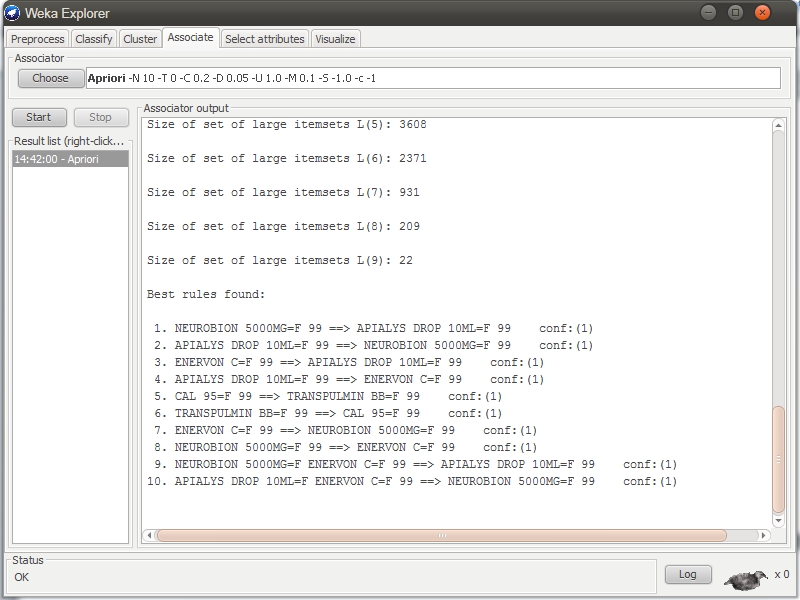 Gambar 1 Hasil Akhir PengujianHasil pengujian pada weka hanya dapat menampilkan 10 kombinasi awal dmana ke 10 kombinasi tersebut memiliki confidence di bawah 20% yang sebelumnya telah di tentukan pada perhitungan manual. Dan terdapat 2 kombinasi item yang melebihi confidence 20% yaitu :Jika membeli Asam Mefenamat 250mg, maka akan membeli Amoxicillin 500mgJika membeli Cataflam 50mg, maka akan membeli Amoxicillin 500mgKesimpulan Berdasarkan penelitian yang telah dilakukan oleh peneliti, maka dapat disimpulkan bahwa dengan menggunakan algoritma Apriori, pola kombinasi itemset data transaksi obat pada Apotik Buana Palembang dapat ditemukan bahwa pola kombinasi yang dihasilkan adalah bejumlah 2 rules dengan nilai minimum support sebesar 10% dan nilai confidence tertinggi dari 2 rules tersebut sebesar 20%. Dari hasil tersebut dapat diketahui bahwa terdapat 3 jenis obat yang paling laris pada transaksi penjualan berdasarka 100 data transaksi dari 35 jenis obat pada Apotik Buana Palembang adalah Asam Mefenamat 250mg, Amoxicillin 500mg, dan Cataflam 50mg. Maka jumlah persediaan Asam Mefenamat 250mg, Amoxicillin 500mg, dan Cataflam 50mg harus sama atau seimbang..ReferensiBudhi dkk. Pengertian Association Rules, Tahun 2007.Kusrini, Emha. Algoritma Data Mining. Yogyakarta. Penerbit Andi, Tahun 2009.Buulolo Efori. “Implementasi Algoritma Apriori Pada Sistem Penjualan Obat (Studi Kasus : Rumah Sakit Estomihi Medan)”, Medan, Agustus 2013.Chintia. “Analisa Data Penjualan Obat Dengan Menggunakan Algoritma Apriori Pada Rumah Sakit Umum Daerah H. Abdul Manan Simatupang Kisaran”, Tahun 2013Sugiyono. Metode Deskriptif, Edisi Kedua, Penerbit Alfabeta, Bandung. Tahun 2005No.Nama ObatNo.Nama ObatNo.Nama Obat1.Antalgin 500mg13.Asam Mefenamat 250mg25.Ponstan 500mg2.Cetirizine14.Cataflam 50mg26.Amlodipine 5mg3.Paracetamol 500mg15.Amoxicillin 500mg27.Neurobion 5000mg4.Apialys Drop 10ml16.Omeprazole 20mg28.Enervon C5.Transpulmin BB17.Rhinos SR29.Simvastatin 10mg6.Sanmol Drop 15ml18.Ranitidin 150mg30.Lactacyd Liquid Bb7.Akilen 400mg19.Cataflam 25mg31.Natur E8.Prednisone 5mg20.Methylprednisolone16mg32.Meloxicam 15mg9.Mefinal 250mg21.Levofloxacin 250mg33.Voltadex 50mg10.Anadex22.Asam Mefenamat 500mg34.Cal 9511.Amoxan 250mg23.Diklovit35.Tremenza12.Amoxan 500mg24.Neuralgin RXNo.Nama ObatSupportAntalgin 500mg22%Cetirizine27%Paracetamol 500mg24%Apialys Drop 10ml48%Transpulmin BB13%No.Nama ObatSupport1.Asam Mefenamat 250mg, Amoxicillin 500mg16%2.Cataflam 50mg, Amoxicillin 500mg10%No.Nama ObatConfidenceConfidence1.Jika membeli Asam Mefenamat 250mg, maka akan membeli Amoxicillin 500mg16/2759%2.Jika membeli Cataflam 50mg, maka akan membeli Amoxicillin 500mg10/2441%No.Nama ObatSupportConfidenceSupport x Confidence1.Jika membeli Asam Mefenamat 250mg, maka akan membeli Amoxicillin 500mg16%59%9,4%2.Jika membeli Cataflam 50mg, maka akan membeli Amoxicillin 500mg10%41%4,1%